Expert:innendialog Hardenbergplatz 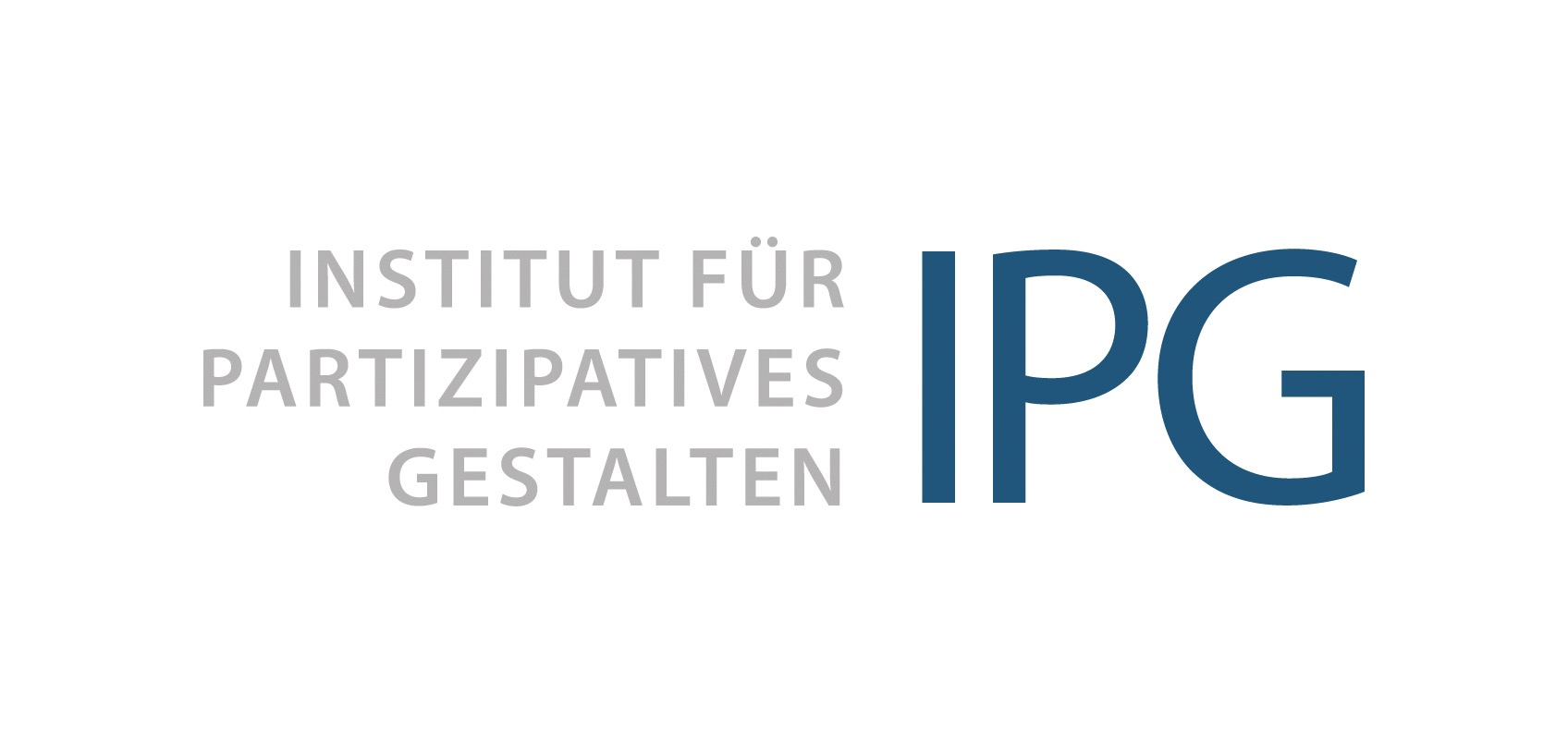 Ausrichtung & Intention In welche Richtung geht die Veranstaltung und was ist die Intention dahinter? z.B.Ziele Was soll konkret zum Ende der Veranstaltung erreicht werden? z.B.Regiebuch	Raum/AufbauPlenum: Theaterbestuhlung halbfrontal, 50 Plätze, Beamer und Leinwand, Stellwand, Podium mit 4 PlätzenKleingruppen: 5 Arbeitstische im AußenbereichDatumDatum // Zeitraum: von - bisOrtWo findet die Veranstaltung statt?TeilnehmendeWer ist dabei? Wer leitet die Session? IPG, mit Unterstützung von Insel Projekt, Bezirk, SenatskanzleiVersionVersion 1.0 | Datum der ErstellungUhrzeitDauerThemaRegieanweisungIntentionMethodikVerantwortungVor- und Nachbereitung08:0030AufbauStuhlkreis in der Mitte, bzw. U mit Leinwand in der Mitte gut sichtbar für alle, Moderations-Materialtisch danebenBei Bedarf: Laptop hat Miro offen, Assistenz editiertIPG Vorbereitung Raum, Technik und Catering08:4530EinlassTeilnehmer:innen (TN) begrüßen und Orientierung gebenIPG  TN-Liste und Namensschilder bereitlegen09:15Beginn09:155Ankommen & VorstellungBegrüßungModeration stellt Team und geladene Gäste vor Moderation erläutert das Tagesprogramm Die Gäste fühlen sich willkommen, wissen wer spricht und was sie erwartet. VortragIPG Agenda auf Folie/Miro vorbereiten und teilen09:205BegrüßungBedeutung des ProjektesSmart City EinordnungStakeholdereinbindungDie Gäste verstehen den größeren Gesamtzusammenhang besser VortragInsel-ProjektSenatskanzleiIPG: Miro/ Folien vorbereiten und teilen09:255Einordnung GD:BGD:BExpert:innendialog in das Gesamtverfahren einordnenWas haben wir aus den Steuerungsrunden gelernt, mitgenommen? Was waren die zentralen Transformatorischen Fragestellungen (TF)?Die Gäste haben verschiedene Anknüpfungspunkte zu vorherigen Veranstaltungen VortragIPGIPG: Folie/Miro Folie Gesamtverfahren vorbereiten und teilen09:3015TFs sichten – gemeinsamer inhaltlicher Startpunkt Blick auf die zusammengefassten TF aus den drei SteuerungsrundenHervorhebung der wesentlichen SchnittmengenVergewisserung, dass alle Wesentlichen TF dabei, Herausgefallenes rekapitulierenDiskussion im ForumIPG Insel-ProjektIPG: Miro befüllen, Bezüge & Schnittstellen auf Miro ergänzen und auf der Leinwand im Raum zeigen09:45Palodium Runde 1 - 
Thema: Pop-Up InterventionPalodium09:455Palodium Runde 1: AnmoderationPalodium besteht immer aus: Input (10-15 min)Rückfragen (10 min)Gruppenaustausch 
(20 min)Diskusssion (20 min)Expertise einbringen, neue übergreifende Sichtweisen eröffnen, Blick weitenInput IPG 09:5530Palodium Runde 1: InputThema: Pop-up-Intervention > eigene Arbeit & Best-PracticeAntagonist: Hürden, Probleme, Learnings aus Pop-UpsExpertise einbringen, neue übergreifende Sichtweisen eröffnen, Blick weitenInput Expert:inVorbereitung: Briefing der Expert:innenIPG Vogelgsang: Folien zeigen 
10:2510Palodium Runde 1: FragerundeRückfragen an den:die Expert:in stellenRaum für Verständnisfragen ForumIPG1 Mikro: Moderation 1 Mikro: Expert:in1 Mikro: Teilnehmende 
(IPG)10:3520Palodium Runde 1: KleingruppenarbeitKleingruppen werden gebildet  Kleingruppen erarbeiten Fragen mit Bezug zu TF an das Podium: - Was bedeuten die Inputs für eventuelle Antworten auf Transformatorische Fragen? - Welcher neue Aspekt kommt durch die Expertinnen? Gibt es dazu Diskussionsbedarf oder ergänzende Fragen an den:die Inputgeber:in?Expert:inneninput mit bisheriger Auseinandersetzung in Bezug setzenSelbstmoderierte Diskussion in Kleingruppen4-6 Gruppen, je nach TN-ZahlIPGKleingruppen vorher per Namensschild zuordnen (?!)Stellwand für Input 1 bereitstellenA3-Blatt mit Arbeitsanweisung auf Klemmbrett auf den Tischen platzierenKleingruppen notieren ihre Fragen auf ModerationskartenSammlung auf Stellwand, Moderation clustert10:5520Palodium Runde 1: DiskussionKommentare/Erkenntnisse und Verständnisfrage aus den Kleingruppen werden an die:den Inputgeber:in gerichtet und auch im Plenum diskutiert. Code-Ergänzungen anmoderieren und erläuternTFs ergänzen und schärfenImplikationen zur Weiterentwicklung der Maßnahmenbeschreibung identifizieren ForumIPG& TNJeder TN bekommt Code.Leinwand in A3Gedanken zur Ergänzung der Maßnahmenbeschreibung auf Post-its notieren Post-its auf Code.Leinwand auf den Stellwänden11:1515Pause11:30Palodium Runde 2 - 
Thema: Verhandlungsplattform11:305Palodium Runde 2: AnmoderationEnergie und Aufmerksamkeit nach der Pause wieder sammeln IPG 11:3530Palodium Runde 2: InputThema:Verhandlungsplattform eigene Ansätze & Best-PracticeExpertise einbringen, neue übergreifende Sichtweisen eröffnen, Blick weitenInput Expert:inVorbereitung: Briefing der Expert:innenIPG: Folien zeigen 12:0510Palodium Runde 2: FragerundeRückfragen an den:die Expert:in stellenRaum für Verständnisfragen Forum1 Mikro: Moderation 1 Mikro: Expert:in1 Mikro: Teilnehmende 
(IPG)12:1520Palodium Runde 2: KleingruppenarbeitKleingruppen werden gebildet  Kleingruppen erarbeiten Fragen mit Bezug zu TF an das Podium: - Was bedeuten die Inputs für eventuelle Antworten auf Transformatorische Fragen? - Welcher neue Aspekt kommt durch die Expertinnen? Gibt es dazu Diskussionsbedarf oder ergänzende Fragen an den:die Inputgeber:in?Expert:inneninput mit bisheriger Auseinandersetzung in Bezug setzenSelbstmoderierte Diskussion in Kleingruppen4-6 Gruppen, je nach TN-ZahlIPG Stellwand für Input 1 bereitstellenA3-Blatt mit Arbeitsanweisung auf Klemmbrett auf den Tischen platzierenKleingruppen notieren ihre Fragen auf ModerationskartenSammlung auf Stellwand, Moderation clustert12:3520Palodium Runde 2: DiskussionKommentare/Erkenntnisse und Verständnisfrage aus den Kleingruppen werden an die:den Inputgeber:in gerichtet und auch im Plenum diskutiert. Code-Ergänzungen anmoderieren und erläuternTFs ergänzen und schärfenImplikationen zur Weiterentwicklung der Maßnahmenbeschreibung identifizieren ForumIPG & TNJeder TN bekommt Code.Leinwand in A3Gedanken zur Ergänzung der Maßnahmenbeschreibung auf Post-its notieren Post-its auf Code.Leinwand auf den Stellwänden12:5545Mittagspause13:405Welcome BackEnergizerForum IPG Wehking13:45Palodium Runde 3 - 
Thema: Betreibermodell13:4530Palodium Runde 3: InputThema: Betreibermodell Ansätze und Best-Practice Antagonist: Challenges Expertise einbringen, neue übergreifende Sichtweisen eröffnen, Blick weitenInput Expert:in NNVorbereitung: Briefing der Expert:innenIPG: Folien zeigen 14:1510Palodium Runde 3: FragerundeRückfragen an den:die Expert:in stellenRaum für Verständnisfragen Forum1 Mikro: Moderation 1 Mikro: Expert:in1 Mikro: Teilnehmende 
(IPG)14:2520Palodium Runde 3: KleingruppenarbeitKleingruppen werden gebildet  Kleingruppen erarbeiten Fragen mit Bezug zu TF an das Podium: - Was bedeuten die Inputs für eventuelle Antworten auf Transformatorische Fragen? - Welcher neue Aspekt kommt durch die Expertinnen? Gibt es dazu Diskussionsbedarf oder ergänzende Fragen an den:die Inputgeber:in?Expert:inneninput mit bisheriger Auseinandersetzung in Bezug setzenSelbstmoderierte Diskussion in Kleingruppen4-6 Gruppen, je nach TN-ZahlIPG WehkingStellwand für Input 1 bereitstellenA3-Blatt mit Arbeitsanweisung auf Klemmbrett auf den Tischen platzierenKleingruppen notieren ihre Fragen auf ModerationskartenSammlung auf Stellwand, Moderation clustert14:4520Palodium Runde 3: DiskussionKommentare/Erkenntnisse und Verständnisfrage aus den Kleingruppen werden an die:den Inputgeber:in gerichtet und auch im Plenum diskutiert. Code-Ergänzungen anmoderieren und erläuternTFs ergänzen und schärfenImplikationen zur Weiterentwicklung der Maßnahmenbeschreibung identifizieren ForumIPG & TNJeder TN bekommt Code.Leinwand in A3Gedanken zur Ergänzung der Maßnahmenbeschreibung auf Post-its notieren Post-its auf Code.Leinwand auf den Stellwänden15:0515Pause15:2030Erkenntnisse aus den drei InputrundenAustausch mit dem:der Nachbar:in (5-10 min)Sammeln der Eindrücke im Forum (20-25 min)ForumIPG & TN IPG: auf Stellwand auf Moderationskarten sammeln / Miro15:5010Feedback & AbschiedBlitzlicht/PopcornWas war besonders? Was hat überrascht? Welche TF hat sich für Sie am meisten weiterentwickelt? AbschlussworteHinweis auf Maßnahmenwerkstatt am XX.XX.20XXArbeitsfähigkeit zur Maßnahmenwerkstatt sicherstellenIPG 16:00ENDE